附件1永修县2021年编外合同制教师招聘岗位信息表附件2报名专用WPS表单二维码（《永修县2021年面向社会公开招聘编外合同制教师报名表》）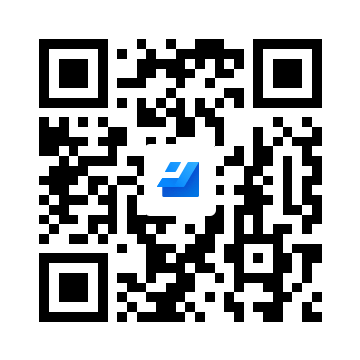 附件3永修县2021年面向社会公开招聘编外合同制教师考生健康状况监测登记表　请考生做好个人安全防护，保持1米社交距离招聘学校招聘岗位岗位代码岗位条件招聘人数备注联系电话县一中高中语文2021010011.具有高中及以上教师资格证；2.师范类专业本科学历或硕士研究生及以上学历；3.所学专业或教师资格证学科为语文专业；4.年龄40周岁以下（1981年7月1日及以后出生）。60792-3222255
0792-3227135县二中高中语文2021010021.具有高中及以上教师资格证；2.师范类专业本科学历或硕士研究生及以上学历；3.所学专业或教师资格证学科为语文专业；4.年龄40周岁以下（1981年7月1日及以后出生）。80792-3222255
0792-3227135县中专高中语文2021010031.具有中职或高中及以上教师资格证；2.本科及以上学历；3.所学专业或教师资格证学科为语文专业；4.年龄40周岁以下（1981年7月1日及以后出生）。50792-3222255
0792-3227135县一中高中数学2021010041.具有高中及以上教师资格证；2.师范类专业本科学历或硕士研究生及以上学历；3.所学专业或教师资格证学科为数学专业；4.年龄40周岁以下（1981年7月1日及以后出生）。20792-3222255
0792-3227135县二中高中数学2021010051.具有高中及以上教师资格证；2.师范类专业本科学历或硕士研究生及以上学历；3.所学专业或教师资格证学科为数学专业；4.年龄40周岁以下（1981年7月1日及以后出生）。60792-3222255
0792-3227135县中专高中数学2021010061.具有中职或高中及以上教师资格证；2.本科及以上学历；3.所学专业或教师资格证学科为数学专业；4.年龄40周岁以下（1981年7月1日及以后出生）。40792-3222255
0792-3227135县二中高中英语2021010071.具有高中及以上教师资格证；2.师范类专业本科学历或硕士研究生及以上学历；3.所学专业或教师资格证学科为英语专业；4.年龄40周岁以下（1981年7月1日及以后出生）。70792-3222255
0792-3227135县中专高中英语2021010081.具有中职或高中及以上教师资格证；2.本科及以上学历；3.所学专业或教师资格证学科为英语专业；4.年龄40周岁以下（1981年7月1日及以后出生）。40792-3222255
0792-3227135县一中高中物理2021010091.具有高中及以上教师资格证；2.师范类专业本科学历或硕士研究生及以上学历；3.所学专业或教师资格证学科为物理专业；4.年龄40周岁以下（1981年7月1日及以后出生）。30792-3222255
0792-3227135县二中高中物理2021010101.具有高中及以上教师资格证；2.师范类专业本科学历或硕士研究生及以上学历；3.所学专业或教师资格证学科为物理专业；4.年龄40周岁以下（1981年7月1日及以后出生）。4本岗位正式录用时未达到招聘岗位计划数且无可递补人员时，将未完成的招聘岗位计划数调剂到县二中高中数学岗位（岗位代码202101005）。0792-3222255
0792-3227135县一中高中化学2021010111.具有高中及以上教师资格证；2.师范类专业本科学历或硕士研究生及以上学历；3.所学专业或教师资格证学科为化学专业；4.年龄40周岁以下（1981年7月1日及以后出生）。30792-3222255
0792-3227135县二中高中化学2021010121.具有高中及以上教师资格证；2.师范类专业本科学历或硕士研究生及以上学历；3.所学专业或教师资格证学科为化学专业；4.年龄40周岁以下（1981年7月1日及以后出生）。30792-3222255
0792-3227135县一中高中生物2021010131.具有高中及以上教师资格证；2.师范类专业本科学历或硕士研究生及以上学历；3.所学专业或教师资格证学科为生物专业；4.年龄40周岁以下（1981年7月1日及以后出生）。20792-3222255
0792-3227135县二中高中生物2021010141.具有高中及以上教师资格证；2.师范类专业本科学历或硕士研究生及以上学历；3.所学专业或教师资格证学科为生物专业；4.年龄40周岁以下（1981年7月1日及以后出生）。7本岗位正式录用时未达到招聘岗位计划数且无可递补人员时，将未完成的招聘岗位计划数调剂到县二中高中数学岗位（岗位代码202101005）。0792-3222255
0792-3227135县一中高中政治2021010151.具有高中及以上教师资格证；2.师范类专业本科学历或硕士研究生及以上学历；3.所学专业或教师资格证学科为政治专业；4.年龄40周岁以下（1981年7月1日及以后出生）。10792-3222255
0792-3227135县二中高中政治2021010161.具有高中及以上教师资格证；2.师范类专业本科学历或硕士研究生及以上学历；3.所学专业或教师资格证学科为政治专业；4.年龄40周岁以下（1981年7月1日及以后出生）。5本岗位正式录用时未达到招聘岗位计划数且无可递补人员时，将未完成的招聘岗位计划数调剂到县二中高中语文岗位（岗位代码202101002）。0792-3222255
0792-3227135县一中高中历史2021010171.具有高中及以上教师资格证；2.师范类专业本科学历或硕士研究生及以上学历；3.所学专业或教师资格证学科为历史专业；4.年龄40周岁以下（1981年7月1日及以后出生）。30792-3222255
0792-3227135县二中高中历史2021010181.具有高中及以上教师资格证；2.师范类专业本科学历或硕士研究生及以上学历；3.所学专业或教师资格证学科为历史专业；4.年龄40周岁以下（1981年7月1日及以后出生）。4本岗位正式录用时未达到招聘岗位计划数且无可递补人员时，将未完成的招聘岗位计划数调剂到县二中高中语文岗位（岗位代码202101002）。0792-3222255
0792-3227135县一中高中地理2021010191.具有高中及以上教师资格证；2.师范类专业本科学历或硕士研究生及以上学历；3.所学专业或教师资格证学科为地理专业；4.年龄40周岁以下（1981年7月1日及以后出生）。30792-3222255
0792-3227135县二中高中地理2021010201.具有高中及以上教师资格证；2.师范类专业本科学历或硕士研究生及以上学历；3.所学专业或教师资格证学科为地理专业；4.年龄40周岁以下（1981年7月1日及以后出生）。40792-3222255
0792-3227135县二中高中音乐2021010211.具有高中及以上教师资格证；2.师范类专业本科学历或硕士研究生及以上学历；3.所学专业或教师资格证学科为音乐专业；4.年龄40周岁以下（1981年7月1日及以后出生）。10792-3222255
0792-3227135县一中高中体育2021010221.具有高中及以上教师资格证；2.师范类专业本科学历或硕士研究生及以上学历；3.所学专业或教师资格证学科为体育专业；4.年龄40周岁以下（1981年7月1日及以后出生）。20792-3222255
0792-3227135县二中高中体育2021010231.具有高中及以上教师资格证；2.师范类专业本科学历或硕士研究生及以上学历；3.所学专业或教师资格证学科为体育专业；4.年龄40周岁以下（1981年7月1日及以后出生）。30792-3222255
0792-3227135县二中高中美术2021010241.具有高中及以上教师资格证；2.师范类专业本科学历或硕士研究生及以上学历；3.所学专业或教师资格证学科为美术专业；4.年龄40周岁以下（1981年7月1日及以后出生）。10792-3222255
0792-3227135县二中高中信息技术2021010251.具有高中及以上教师资格证；2.师范类专业本科学历或硕士研究生及以上学历；3.所学专业或教师资格证学科为信息技术专业；4.年龄40周岁以下（1981年7月1日及以后出生）。20792-3222255
0792-3227135县中专中专临床医学2021010261.具有中职或高中及以上教师资格证；2.本科及以上学历；3.所学专业为1001基础医学类、1002临床医学类专业；4.年龄40周岁以下（1981年7月1日及以后出生）。2本岗位正式录用时未达到招聘岗位计划数且无可递补人员时，将未完成的招聘岗位计划数调剂到县中专高中语文岗位（岗位代码202101003）。0792-3222255
0792-3227135县中专中专医学检验2021010271.具有中职或高中及以上教师资格证；2.本科及以上学历；3.所学专业为101001医学检验技术、100701药学、101007卫生检验与检疫专业；4.年龄40周岁以下（1981年7月1日及以后出生）。2本岗位正式录用时未达到招聘岗位计划数且无可递补人员时，将未完成的招聘岗位计划数调剂到县中专高中数学岗位（岗位代码202101006）。0792-3222255
0792-3227135县中专中专康复技术2021010281.具有中职或高中及以上教师资格证；2.本科及以上学历；3.所学专业为101005 康复治疗学、100501K中医学、100502K针灸推拿学专业；4.年龄40周岁以下（1981年7月1日及以后出生）。1本岗位正式录用时未达到招聘岗位计划数且无可递补人员时，将未完成的招聘岗位计划数调剂到县中专高中数学岗位（岗位代码202101006）。0792-3222255
0792-3227135县中专中专建筑工程2021010291.具有中职或高中及以上教师资格证；2.本科及以上学历；3.所学专业为081001土木工程、120105 工程造价、120103 工程管理专业；4.年龄40周岁以下（1981年7月1日及以后出生）。1本岗位正式录用时未达到招聘岗位计划数且无可递补人员时，将未完成的招聘岗位计划数调剂到县中专高中语文岗位（岗位代码202101003）。0792-3222255
0792-3227135县中专中专电子商务2021010301.具有中职或高中及以上教师资格证；2.本科及以上学历；3.所学专业为120801 电子商务专业；4.年龄40周岁以下（1981年7月1日及以后出生）。1本岗位正式录用时未达到招聘岗位计划数且无可递补人员时，将未完成的招聘岗位计划数调剂到县中专高中语文岗位（岗位代码202101003）。0792-3222255
0792-3227135县中专中专计算机应用技术2021010311.具有中职或高中及以上教师资格证；2.本科及以上学历；3.所学专业为0809计算机类专业；4.年龄40周岁以下（1981年7月1日及以后出生）。2本岗位正式录用时未达到招聘岗位计划数且无可递补人员时，将未完成的招聘岗位计划数调剂到县中专高中英语岗位（岗位代码202101008）。0792-3222255
0792-3227135县中专中专汽车运用与维修2021010321.具有中职或高中及以上教师资格证；2.本科及以上学历；3.所学专业为080207 车辆工程、080208 汽车服务工程专业；4.年龄40周岁以下（1981年7月1日及以后出生）。1本岗位正式录用时未达到招聘岗位计划数且无可递补人员时，将未完成的招聘岗位计划数调剂到县中专高中数学岗位（岗位代码202101006）。0792-3222255
0792-3227135县城初中初中语文2021020011.具有初中及以上教师资格证；2.师范类专科或本科及以上学历；3.所学专业或教师资格证学科为语文专业；4.年龄40周岁以下（1981年7月1日及以后出生）。9具体招聘学校及人数：县二中1人、县三中2人、外国语学校3人、实验学校1人、湖东学校2人；考生按笔试、面试总成绩从高到低依次选择具体任教岗位，若总成绩相同者，以面试成绩高者优先。0792-3222255
0792-3227135县城初中初中数学2021020021.具有初中及以上教师资格证；2.师范类专科或本科及以上学历；3.所学专业或教师资格证学科为数学专业；4.年龄40周岁以下（1981年7月1日及以后出生）。9具体招聘学校及人数：县二中1人、县三中2人、外国语学校3人、实验学校1人、湖东学校2人；考生按笔试、面试总成绩从高到低依次选择具体任教岗位，若总成绩相同者，以面试成绩高者优先。0792-3222255
0792-3227135县城初中初中英语2021020031.具有初中及以上教师资格证；2.师范类专科或本科及以上学历；3.所学专业或教师资格证学科为英语专业；4.年龄40周岁以下（1981年7月1日及以后出生）。5具体招聘学校及人数：县二中1人、县三中1人、外国语学校2人、实验学校1人；考生按笔试、面试总成绩从高到低依次选择具体任教岗位，若总成绩相同者，以面试成绩高者优先。0792-3222255
0792-3227135县城初中初中物理2021020041.具有初中及以上教师资格证；2.师范类专科或本科及以上学历；3.所学专业或教师资格证学科为物理专业；4.年龄40周岁以下（1981年7月1日及以后出生）。6具体招聘学校及人数：县三中1人、外国语学校2人、实验学校1人、湖东学校2人；考生按笔试、面试总成绩从高到低依次选择具体任教岗位，若总成绩相同者，以面试成绩高者优先。0792-3222255
0792-3227135县城初中初中化学2021020051.具有初中及以上教师资格证；2.师范类专科或本科及以上学历；3.所学专业或教师资格证学科为化学专业；4.年龄40周岁以下（1981年7月1日及以后出生）。3具体招聘学校及人数：县三中1人、外国语学校2人；考生按笔试、面试总成绩从高到低依次选择具体任教岗位，若总成绩相同者，以面试成绩高者优先。0792-3222255
0792-3227135县城初中初中生物2021020061.具有初中及以上教师资格证；2.师范类专科或本科及以上学历；3.所学专业或教师资格证学科为生物专业；4.年龄40周岁以下（1981年7月1日及以后出生）。4具体招聘学校及人数：外国语学校2人、湖东学校2人；考生按笔试、面试总成绩从高到低依次选择具体任教岗位，若总成绩相同者，以面试成绩高者优先。0792-3222255
0792-3227135县城初中初中政治2021020071.具有初中及以上教师资格证；2.师范类专科或本科及以上学历；3.所学专业或教师资格证学科为政治专业；4.年龄40周岁以下（1981年7月1日及以后出生）。9具体招聘学校及人数：县三中2人、外国语学校3人、实验学校1人、湖东学校3人；考生按笔试、面试总成绩从高到低依次选择具体任教岗位，若总成绩相同者，以面试成绩高者优先。0792-3222255
0792-3227135县城初中初中历史2021020081.具有初中及以上教师资格证；2.师范类专科或本科及以上学历；3.所学专业或教师资格证学科为历史专业；4.年龄40周岁以下（1981年7月1日及以后出生）。4具体招聘学校及人数：外国语学校2人、湖东学校2人；考生按笔试、面试总成绩从高到低依次选择具体任教岗位，若总成绩相同者，以面试成绩高者优先。0792-3222255
0792-3227135县城初中初中地理2021020091.具有初中及以上教师资格证；2.师范类专科或本科及以上学历；3.所学专业或教师资格证学科为地理专业；4.年龄40周岁以下（1981年7月1日及以后出生）。4具体招聘学校及人数：县三中1人、外国语学校2人、湖东学校1人；考生按笔试、面试总成绩从高到低依次选择具体任教岗位，若总成绩相同者，以面试成绩高者优先。0792-3222255
0792-3227135县城初中初中音乐2021020101.具有初中及以上教师资格证；2.师范类专科或本科及以上学历；3.所学专业或教师资格证学科为音乐专业；4.年龄40周岁以下（1981年7月1日及以后出生）。4具体招聘学校及人数：外国语学校3人、湖东学校1人；考生按笔试、面试总成绩从高到低依次选择具体任教岗位，若总成绩相同者，以面试成绩高者优先。0792-3222255
0792-3227135县城初中初中体育2021020111.具有初中及以上教师资格证；2.师范类专科或本科及以上学历；3.所学专业或教师资格证学科为体育专业；4.年龄40周岁以下（1981年7月1日及以后出生）。4具体招聘学校及人数：外国语学校3人、湖东学校1人；考生按笔试、面试总成绩从高到低依次选择具体任教岗位，若总成绩相同者，以面试成绩高者优先。0792-3222255
0792-3227135县城初中初中美术2021020121.具有初中及以上教师资格证；2.师范类专科或本科及以上学历；3.所学专业或教师资格证学科为美术专业；4.年龄40周岁以下（1981年7月1日及以后出生）。2具体招聘学校及人数：外国语学校2人。0792-3222255
0792-3227135县城初中初中信息技术2021020131.具有初中及以上教师资格证；2.师范类专科或本科及以上学历；3.所学专业或教师资格证学科为信息技术专业；4.年龄40周岁以下（1981年7月1日及以后出生）。1具体招聘学校及人数：外国语学校1人。0792-3222255
0792-3227135农村初中初中语文2021020141.具有初中及以上教师资格证；2.师范类专科或本科及以上学历；3.所学专业或教师资格证学科为语文专业；4.年龄40周岁以下（1981年7月1日及以后出生）。4具体招聘学校及人数待暑期教师交流工作完成后，根据农村初中学校实际缺额来设置并于正式选岗前公布；考生按笔试、面试总成绩从高到低依次选择具体任教岗位，若总成绩相同者，以面试成绩高者优先。0792-3222255
0792-3227135农村初中初中数学2021020151.具有初中及以上教师资格证；2.师范类专科或本科及以上学历；3.所学专业或教师资格证学科为数学专业；4.年龄40周岁以下（1981年7月1日及以后出生）。6具体招聘学校及人数待暑期教师交流工作完成后，根据农村初中学校实际缺额来设置并于正式选岗前公布；考生按笔试、面试总成绩从高到低依次选择具体任教岗位，若总成绩相同者，以面试成绩高者优先。0792-3222255
0792-3227135农村初中初中英语2021020161.具有初中及以上教师资格证；2.师范类专科或本科及以上学历；3.所学专业或教师资格证学科为英语专业；4.年龄40周岁以下（1981年7月1日及以后出生）。3具体招聘学校及人数待暑期教师交流工作完成后，根据农村初中学校实际缺额来设置并于正式选岗前公布；考生按笔试、面试总成绩从高到低依次选择具体任教岗位，若总成绩相同者，以面试成绩高者优先。0792-3222255
0792-3227135农村初中初中物理2021020171.具有初中及以上教师资格证；2.师范类专科或本科及以上学历；3.所学专业或教师资格证学科为物理专业；4.年龄40周岁以下（1981年7月1日及以后出生）。2具体招聘学校及人数待暑期教师交流工作完成后，根据农村初中学校实际缺额来设置并于正式选岗前公布；考生按笔试、面试总成绩从高到低依次选择具体任教岗位，若总成绩相同者，以面试成绩高者优先。0792-3222255
0792-3227135农村初中初中化学2021020181.具有初中及以上教师资格证；2.师范类专科或本科及以上学历；3.所学专业或教师资格证学科为化学专业；4.年龄40周岁以下（1981年7月1日及以后出生）。1具体招聘学校及人数待暑期教师交流工作完成后，根据农村初中学校实际缺额来设置并于正式选岗前公布。0792-3222255
0792-3227135农村初中初中政治2021020191.具有初中及以上教师资格证；2.师范类专科或本科及以上学历；3.所学专业或教师资格证学科为政治专业；4.年龄40周岁以下（1981年7月1日及以后出生）。2具体招聘学校及人数待暑期教师交流工作完成后，根据农村初中学校实际缺额来设置并于正式选岗前公布；考生按笔试、面试总成绩从高到低依次选择具体任教岗位，若总成绩相同者，以面试成绩高者优先。0792-3222255
0792-3227135农村初中初中历史2021020201.具有初中及以上教师资格证；2.师范类专科或本科及以上学历；3.所学专业或教师资格证学科为历史专业；4.年龄40周岁以下（1981年7月1日及以后出生）。2具体招聘学校及人数待暑期教师交流工作完成后，根据农村初中学校实际缺额来设置并于正式选岗前公布；考生按笔试、面试总成绩从高到低依次选择具体任教岗位，若总成绩相同者，以面试成绩高者优先。0792-3222255
0792-3227135农村初中初中美术2021020211.具有初中及以上教师资格证；2.师范类专科或本科及以上学历；3.所学专业或教师资格证学科为美术专业；4.年龄40周岁以下（1981年7月1日及以后出生）。2具体招聘学校及人数待暑期教师交流工作完成后，根据农村初中学校实际缺额来设置并于正式选岗前公布；考生按笔试、面试总成绩从高到低依次选择具体任教岗位，若总成绩相同者，以面试成绩高者优先。0792-3222255
0792-3227135农村初中初中信息技术2021020221.具有初中及以上教师资格证；2.师范类专科或本科及以上学历；3.所学专业或教师资格证学科为信息技术专业；4.年龄40周岁以下（1981年7月1日及以后出生）。1具体招聘学校及人数待暑期教师交流工作完成后，根据农村初中学校实际缺额来设置并于正式选岗前公布。0792-3222255
0792-3227135农村幼儿园幼儿园教师2021030011、幼儿园教师资格证；2、中专及以上学历；3.年龄40周岁以下（1981年7月1日及以后出生）。10具体招聘学校及人数待暑期教师交流工作完成后，根据农村幼儿园实际缺额来设置并于正式选岗前公布；考生按笔试、面试总成绩从高到低依次选择具体任教岗位，若总成绩相同者，以面试成绩高者优先。0792-3222255
0792-3227135姓名性别出生年月体温居住地电话号码前14天旅居史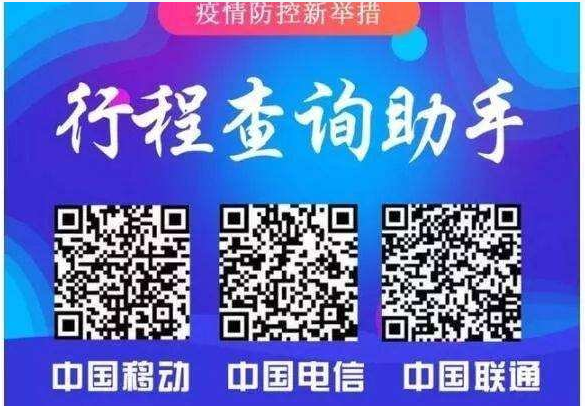 　　　请填写您扫码查询结果，近14天内到达和途经的省、市：———————————————————————。　　　请填写您扫码查询结果，近14天内到达和途经的省、市：———————————————————————。　　　请填写您扫码查询结果，近14天内到达和途经的省、市：———————————————————————。　　　请填写您扫码查询结果，近14天内到达和途经的省、市：———————————————————————。　　　请填写您扫码查询结果，近14天内到达和途经的省、市：———————————————————————。本人承诺本人前14天旅居史情况属实，如有谎报、瞒报、造成不良后果，将承担一切法律责任。　　　　　　　　　　　　　　　　　　　　　　　　　　　　　承诺人：　　　　　　　　　　　　　　2021年  月　日本人前14天旅居史情况属实，如有谎报、瞒报、造成不良后果，将承担一切法律责任。　　　　　　　　　　　　　　　　　　　　　　　　　　　　　承诺人：　　　　　　　　　　　　　　2021年  月　日本人前14天旅居史情况属实，如有谎报、瞒报、造成不良后果，将承担一切法律责任。　　　　　　　　　　　　　　　　　　　　　　　　　　　　　承诺人：　　　　　　　　　　　　　　2021年  月　日本人前14天旅居史情况属实，如有谎报、瞒报、造成不良后果，将承担一切法律责任。　　　　　　　　　　　　　　　　　　　　　　　　　　　　　承诺人：　　　　　　　　　　　　　　2021年  月　日本人前14天旅居史情况属实，如有谎报、瞒报、造成不良后果，将承担一切法律责任。　　　　　　　　　　　　　　　　　　　　　　　　　　　　　承诺人：　　　　　　　　　　　　　　2021年  月　日